The Great Depression and New Deal (Ch. 33-34)1930-1940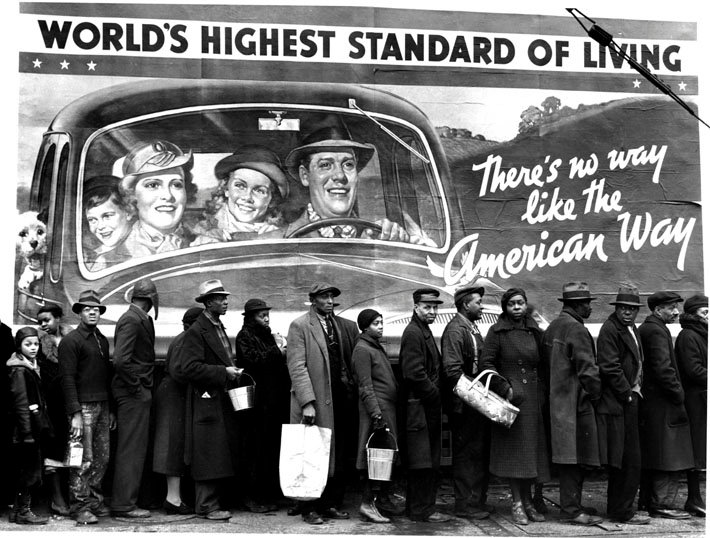 “At The Time of the Louisville Flood” (1937) – Margaret-Bourke White  Boom and Bust (Ch. 33) Essential Questions Analyze the domestic political conservatism and economic prosperity of the 1920s.Explain the Republican administrations’ policies of isolationism, disarmament, and high-tariff protectionism.Compare the easygoing corruption of the Harding administration with the straight-laced uprightness of his successor Coolidge.Describe the international economic tangle of loans, war debts, and reparations, and indicate how the United States dealt with it.Discuss how Hoover went from being a symbol of twenties business success to a symbol of depression failure.What caused the stock market crash?Explain how the stock-market crash set off the deep and prolonged Great Depression.Indicate how Hoover’s response to the depression was a combination of old-time individualism and the new view of federal responsibility for the economy.What was the Bonus Army? Describe what happened at the protest they staged?Great Depression and New Deal (Ch. 34) Essential Questions Describe the rise off Franklin Roosevelt to the presidency in 1932.What were the characteristics of the Great Depression?Explain how the early New Deal pursued the “three Rs” of relief, recover, and reform.Describe the New Deal’s effect on labor and labor organizations.Discuss the early New Deal’s efforts to organize business and agriculture in the NRA and the AAA and indicate what replaced those programs after they were declared unconstitutional.Describe the Supreme Court’s hostility to many New Deal programs and explain why FDR’s “court packing” plan failed.Explain the political coalition that Roosevelt mobilized on behalf of the New Deal and the Democratic Party.What was the Dust Bowl, and how was it created?Discuss the changes the New Deal underwent in the late thirties and explain the growing opposition to it.Analyze the arguments presented by both critics and defenders of the New Deal.Important Items about Great Depression and New DealMake sure you are familiar with these various items. They will show up on tests/quizzes/discussions.Significant EventsStock market crash, 1929Hawley-Smoot Tariff, 1930Reconstruction Finance, Corporation, 1932Bonus March, 1932First New Deal (First Hundred Days), 1933Bank Holiday, 1933Federal Deposit Insurance Corporation, 1933Civilian Conservation Corps, 1933Public Works Administration, 1933Agricultural Adjustment Act, 1933Tennessee Valley Authority, 1933Federal Emergency Relief Administration, 1933National Recovery Administration, 1933Securities and Exchange Commission, 1934Second New Deal (Second Hundred Days), 1935Works Progress Administration, 1935National Youth Administration, 1935Rural Electification Administration, 1935Wagner Act, 1935Social Security Act, 1935Schecter v. United States, 1935Huey Long assassinated, 1935Important PeopleWarren G. HardingCalvin CoolidgeHerbert HooverFranklin RooseveltDouglas MacArthurJohn L. LewisCharles CoughlinHuey LongFrancis TownsendFrancis PerkinsAdditional InformationBlack TuesdayRugged individualismHoovervilleNew DealBrain TrustRelief, Recover, ReformBlue Eagle (“We Do Our Part”)New Deal CoalitionShare-Our-WealthDust Bowl